Θέμα: Επίσκεψη Δημοτικού Σχολείου σε Αδελφοποιημένο σχολείο       Σας γνωρίζουμε ότι από τις …............…….. έως τις ………..…..…… η/οι τάξη/εις …….…..…...… του Δημοτικού Σχολείου μας θα πραγματοποιήσουν την προγραμματισμένη, με το υπ’ αριθμ. …..../………. Πρακτικό του Συλλόγου Διδασκόντων του Σχολείου μας, επίσκεψη σε Αδελφοποιημένο σχολείο, ύστερα από πρόσκληση του σχολείου υποδοχής, και παρακαλούμε για την έγκρισή της.Η μετακίνηση θα γίνει με ……………………………………………………. Επωνυμία Τουριστικού Γραφείου: …………………………….…………… Αρχηγός της επίσκεψης: …………………………………………………….Πίνακας συμμετεχόντων:        Σας υποβάλλουμε συνημμένα:        Α) Έγκριση της αδελφοποίησης από την οικία αιρετή Περιφέρεια.        Β) Πρωτόκολλο αδελφοποίησης.        Γ) Πρόσκληση επίσκεψης από τη σχολική μονάδα προορισμού.        Δ) Πρακτικό του συλλόγου διδασκόντων με τις κάτωθι αναλυτικές πληροφορίες: βεβαιώνεται ότι προκηρύχθηκε πρόσκληση εκδήλωσης ενδιαφέροντος για την επιλογή τουριστικού γραφείου,προορισμός,ημερομηνία και ώρα αναχώρησης από το Σχολείο και επιστροφής σε αυτό (εφόσον η μετακίνηση πραγματοποιείται οδικώς, η αναχώρηση όχι νωρίτερα από τις 06:00π.μ. και η επιστροφή στο Σχολείο το αργότερο στις 22:00μ.μ.),τα ονόματα των συμμετεχόντων μαθητών/τριών και τα τμήματα/τάξεις όπου ανήκουν,τα ονόματα του αρχηγού εκπαιδευτικού και των συνοδών εκπαιδευτικών (και αναπληρωματικού αρχηγού & συνοδών),μεταφορικό μέσο,δρομολόγιο (χωρίς παρέκκλιση από τη διαδρομή),τουριστικό γραφείο,ξενοδοχείο ή κατάλυμα διανυκτέρευσης, αναλυτικό ημερήσιο πρόγραμμα επίσκεψης με κοινές δράσεις των μαθητών των δύο σχολείων, βεβαιώνεται ότι παρελήφθησαν και φυλάσσονται στο Σχολείο τα ενυπόγραφα σημειώματα από τους γονείς/κηδεμόνες των μαθητών στα οποία φαίνεται ότι ενημερώθηκαν για το αναλυτικό πρόγραμμα της επίσκεψης, συμφωνούν για την πιστή τήρησή του, καθώς και για τις υποχρεώσεις των μαθητών και εγκρίνουν τη συμμετοχή των παιδιών τους,   βεβαιώνεται ότι δεν παρακωλύεται η ομαλή λειτουργία της σχολικής μονάδας και περιγράφεται  
   ο τρόπος αναπλήρωσης των διδακτικών ωρών των συμμετεχόντων στη μετακίνηση  
   εκπαιδευτικών,βεβαιώνεται ότι έχουν ληφθεί όλα τα απαραίτητα μέτρα ασφαλούς μετακίνησης των μαθητών σύμφωνα με την κείμενη νομοθεσία,βεβαιώνεται ότι ενημερώθηκε η Ελληνική Πρεσβεία ή το Ελληνικό Προξενείο στη χώρα υποδοχής εφόσον η αδερφοποίηση γίνεται με μονάδα του εξωτερικού.        Ε) Σύμβαση του Δημοτικού Σχολείου με το τουριστικό γραφείο, στην οποία αναγράφονται το συνολικό  
             κόστος και ο αριθμός αστικής και ταξιδιωτικής ασφάλισης.                                                                                                …… Διευθυντ……



                                                                                                            (Σφραγίδα-Υπογραφή)                     ΕΛΛΗΝΙΚΗ ΔΗΜΟΚΡΑΤΙΑΥΠΟΥΡΓΕΙΟ ΠΑΙΔΕΙΑΣΚΑΙ ΘΡΗΣΚΕΥΜΑΤΩΝ      ΠΕΡΙΦ. Δ/ΝΣΗ Π/ΘΜΙΑΣ & Δ/ΘΜΙΑΣ ΕΚΠ/ΣΗΣΚΕΝΤΡΙΚΗΣ ΜΑΚΕΔΟΝΙΑΣΔ/ΝΣΗ ΠΡΩΤ/ΘΜΙΑΣ ΕΚΠ/ΣΗΣΧΑΛΚΙΔΙΚΗΣ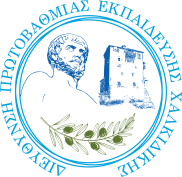 …… Δημοτικό Σχολείο ……..……………                     ΕΛΛΗΝΙΚΗ ΔΗΜΟΚΡΑΤΙΑΥΠΟΥΡΓΕΙΟ ΠΑΙΔΕΙΑΣΚΑΙ ΘΡΗΣΚΕΥΜΑΤΩΝ      ΠΕΡΙΦ. Δ/ΝΣΗ Π/ΘΜΙΑΣ & Δ/ΘΜΙΑΣ ΕΚΠ/ΣΗΣΚΕΝΤΡΙΚΗΣ ΜΑΚΕΔΟΝΙΑΣΔ/ΝΣΗ ΠΡΩΤ/ΘΜΙΑΣ ΕΚΠ/ΣΗΣΧΑΛΚΙΔΙΚΗΣ…… Δημοτικό Σχολείο ……..……………                          Πολύγυρος,                           Αριθμ. Πρωτ.:    ΠΡΟΣ: ΔΠΕ ΧΑΛΚΙΔΙΚΗΣΤαχ. Δ/νση:                          Πολύγυρος,                           Αριθμ. Πρωτ.:    ΠΡΟΣ: ΔΠΕ ΧΑΛΚΙΔΙΚΗΣΠληροφορίες:                          Πολύγυρος,                           Αριθμ. Πρωτ.:    ΠΡΟΣ: ΔΠΕ ΧΑΛΚΙΔΙΚΗΣΤηλέφωνο:                          Πολύγυρος,                           Αριθμ. Πρωτ.:    ΠΡΟΣ: ΔΠΕ ΧΑΛΚΙΔΙΚΗΣ                          Πολύγυρος,                           Αριθμ. Πρωτ.:    ΠΡΟΣ: ΔΠΕ ΧΑΛΚΙΔΙΚΗΣ                          Πολύγυρος,                           Αριθμ. Πρωτ.:    ΠΡΟΣ: ΔΠΕ ΧΑΛΚΙΔΙΚΗΣΤάξη/ειςτμήματαΣύνολο μαθητών της τάξηςΑριθμός συμμετεχόντωνμαθητώνΣυνοδοί εκπαιδευτικοί(Ο αναπληρωματικός αρχηγός και οι αναπληρωματικοί συνοδοί αναφέρονται στην Πράξη του Σχολείου)Συνολικός αριθμός μετακινούμενων μαθητών/τριών:Συνολικός αριθμός μετακινούμενων μαθητών/τριών:Συνολικός αριθμός μετακινούμενων μαθητών/τριών:Συνολικός αριθμός μετακινούμενων μαθητών/τριών: